Name: Name: 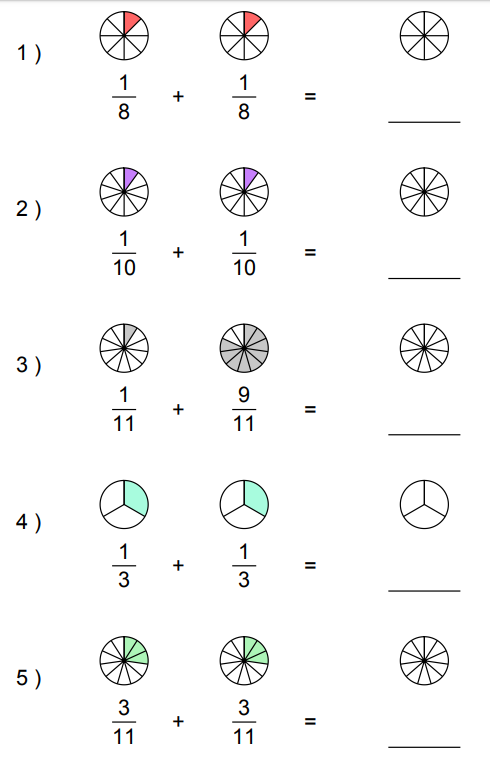 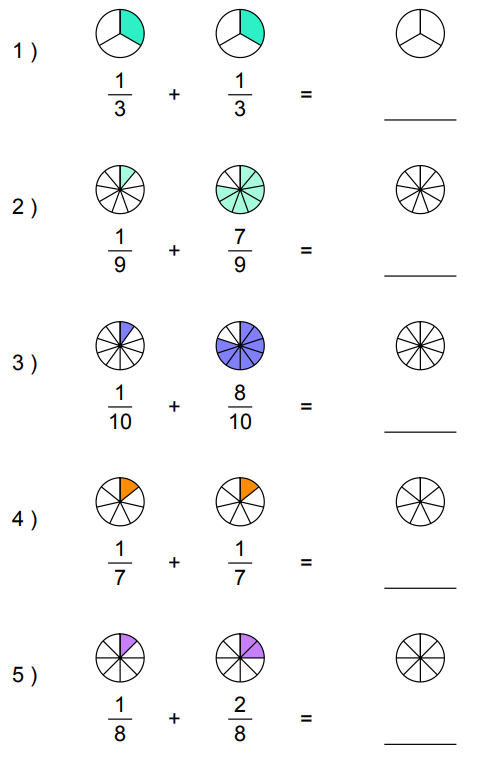 